Ain’t No Sunshine (Bill Withers)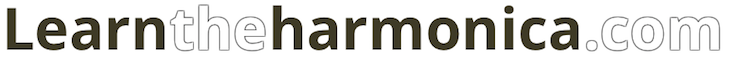 Arranged for harmonica by Liam Ward   5      6      -6     7       -7      6         -6        (5   6    -6)Ain't no sunshine when she's gone 5     6        -6      7         -7     6   -6             (5   6    -6)
It's not warm when she's away   -6   -6      7   8         -8       8       8  -8
Ain't no sunshine when she's go-ne  -6      -8      7  -6      6      -6   -6
And she's always gone too long-6 -8   7     -6      6   -6  -6                            (5   6    -6)
Any time she goes away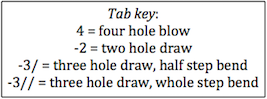 